To receive transfer orders from Covington or other plants, the receiving location would need to log into the SAM system to receive the inventory.Material Management/Shipping/Receiving/General Operations/Receive Transfer Order 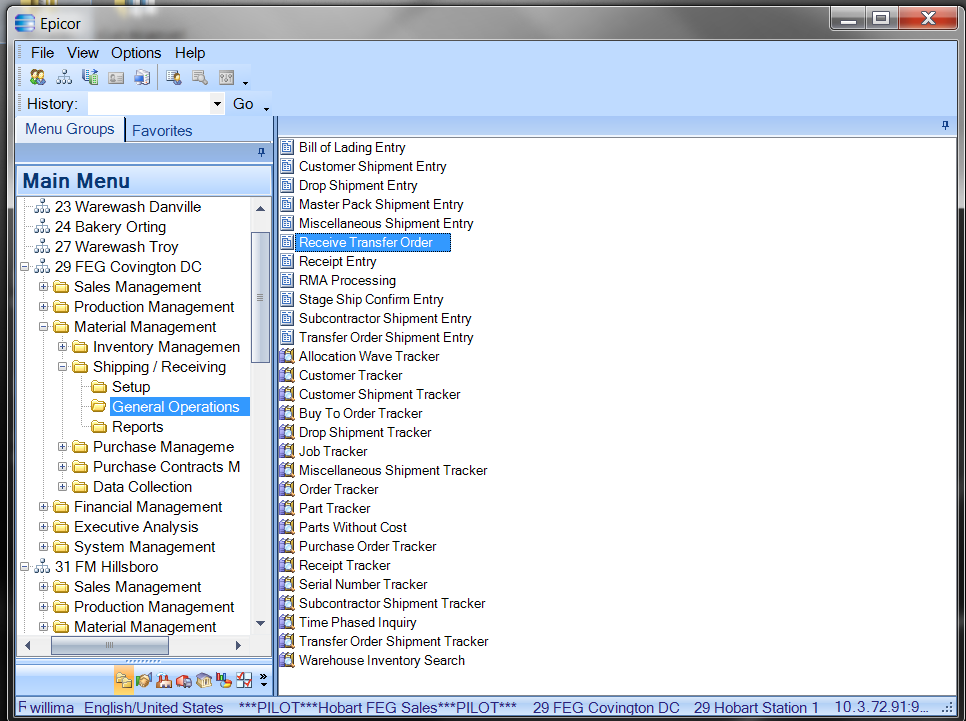 You must be logged on to the plant you are receiving into (example to 29 Covington).Go to Material Management, Inventory Management, General Operations and Double Click on Receive Transfer Order.Material Management/Shipping/Receiving/General Operations/Transfer Order Receipt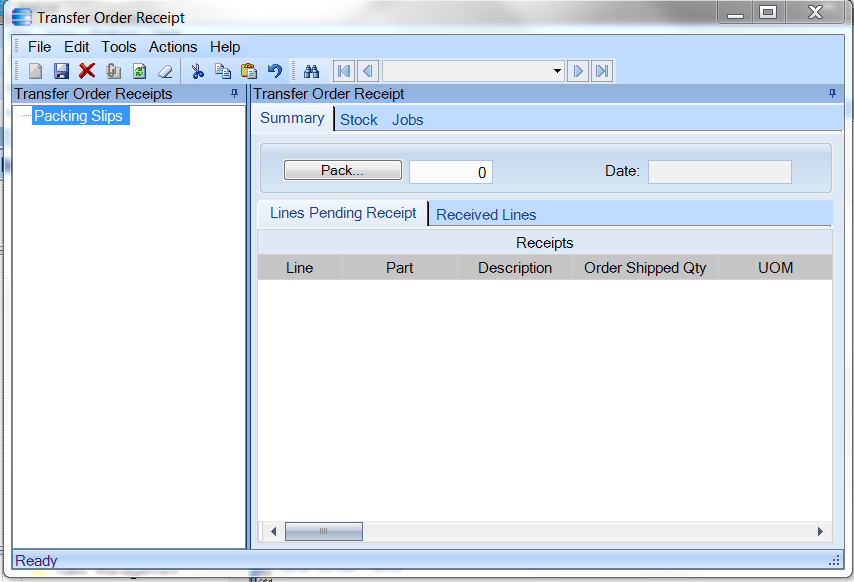 Transfer Order Receipt screen comes upMaterial Management/Shipping/Receiving/General Operations/Transfer Order Receipt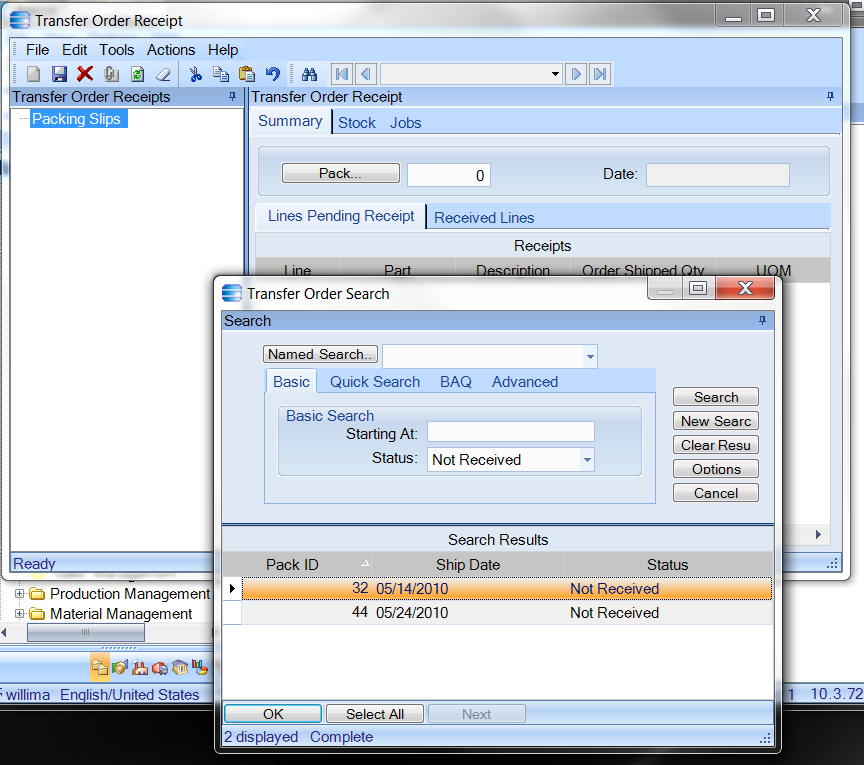 Can Key in Pack ID number  - or – Can search using Transfer Order Search drop down Material Management/Shipping/Receiving/General Operations/Transfer Order Receipt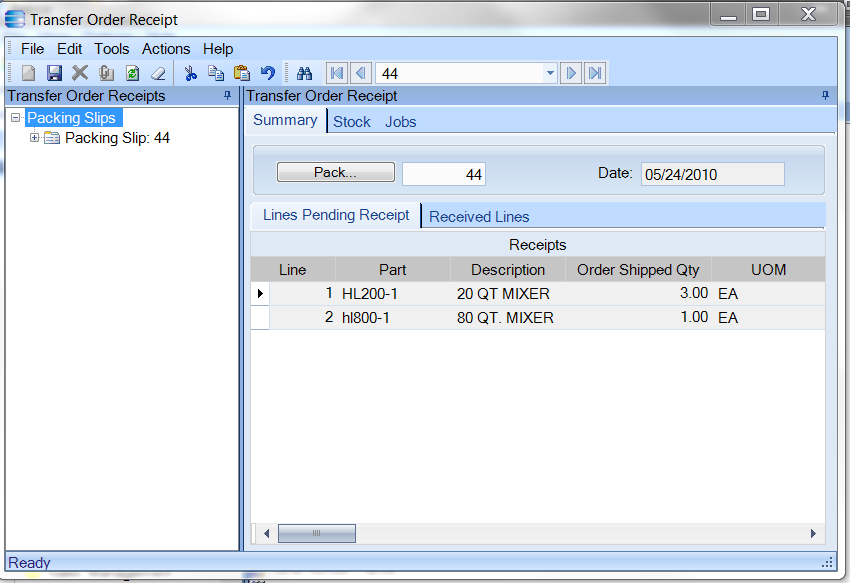 Lines Pending Receipt are displayedReceiver is to process one line at a timeTransfer orders must be received in their entirety and any discrepancies reported to the origin plant or distribution centerMaterial Management/Shipping/Receiving/General Operations/Transfer Order Receipt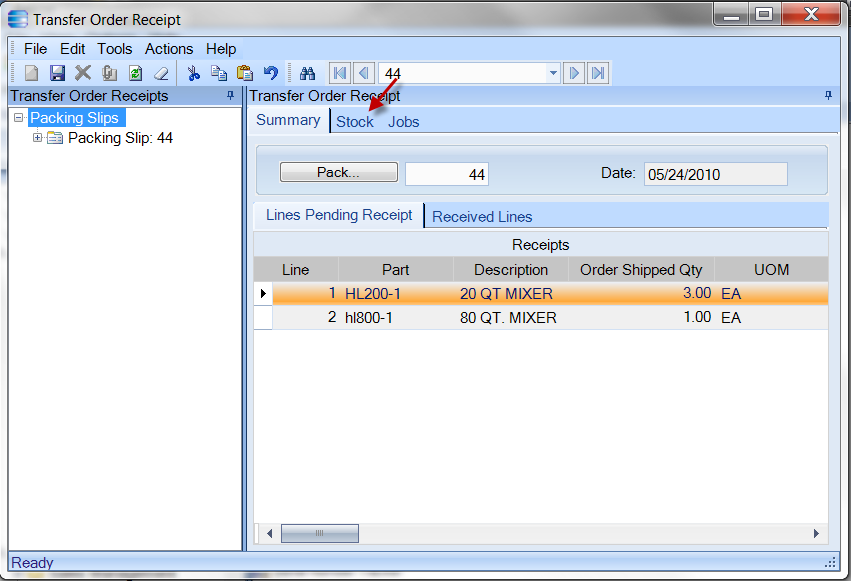 Choose a line to processClick on Stock tabMaterial Management/Shipping/Receiving/General Operations/Transfer Order Receipt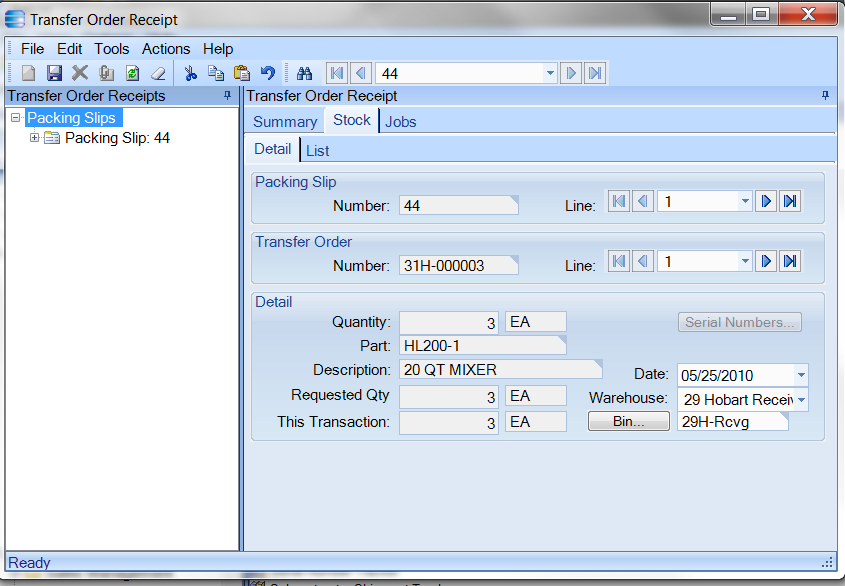 Stock Detail Screen will appearMaterial Management/Shipping/Receiving/General Operations/Transfer Order Receipt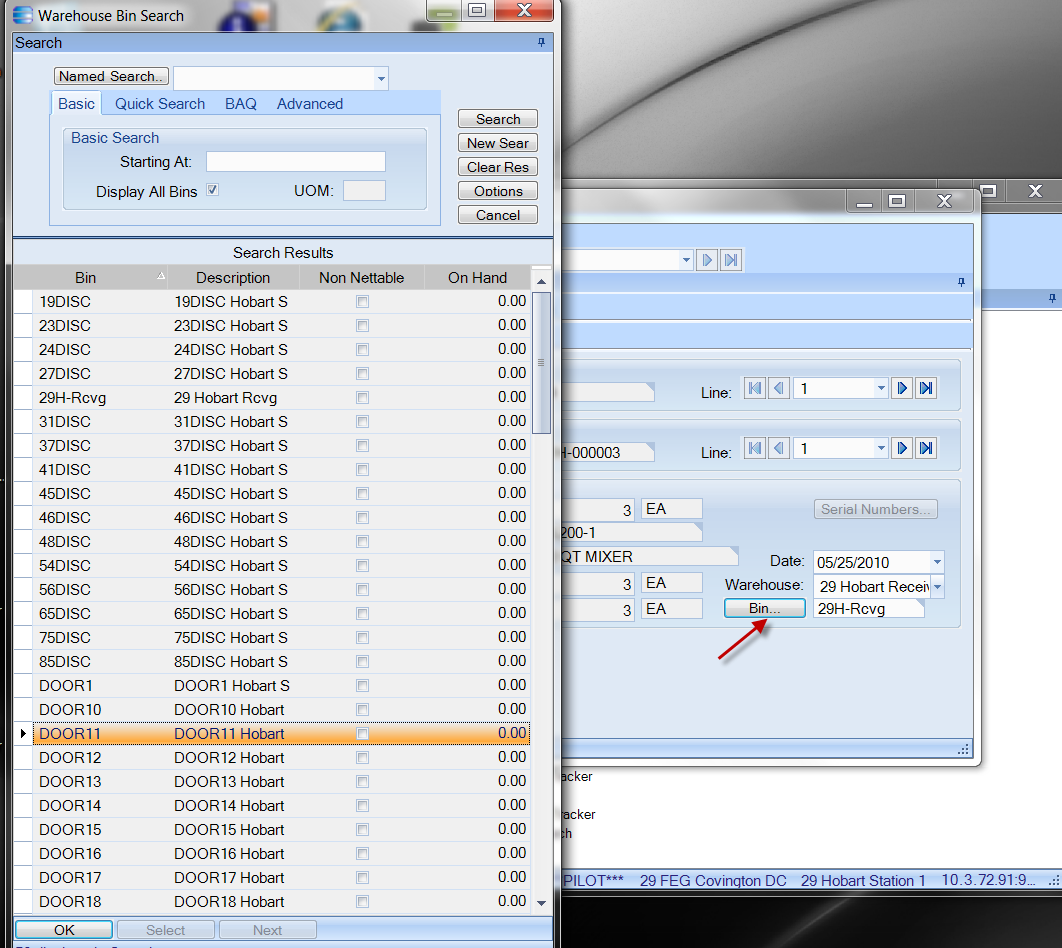 Either scan in receiving bin – or  - type in – or - Choose from drop down search listing.Click OKThe Receiving warehouse will default to the receiving warehouse for your plant, can change if needed.Material Management/Shipping/Receiving/General Operations/Transfer Order Receipt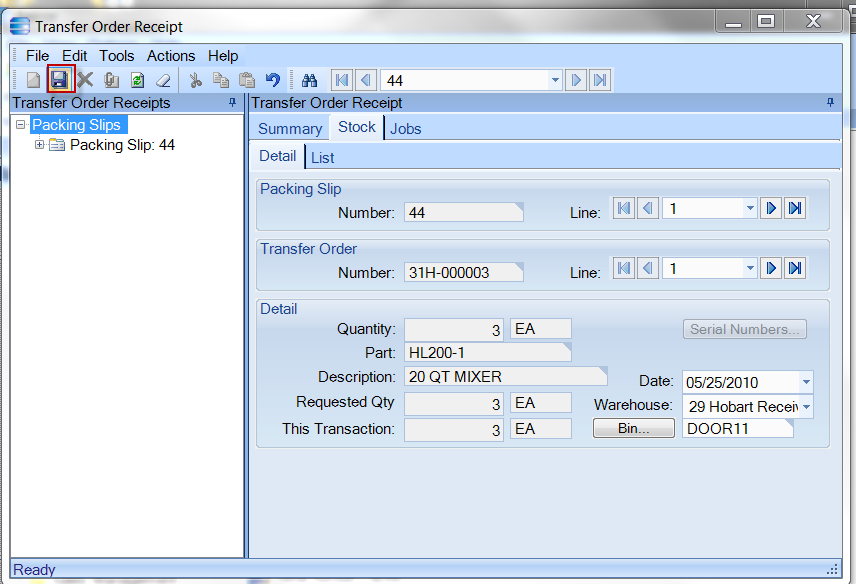 Click Save.Stock Detail Screen clearsMaterial Management/Shipping/Receiving/General Operations/Transfer Order Receipt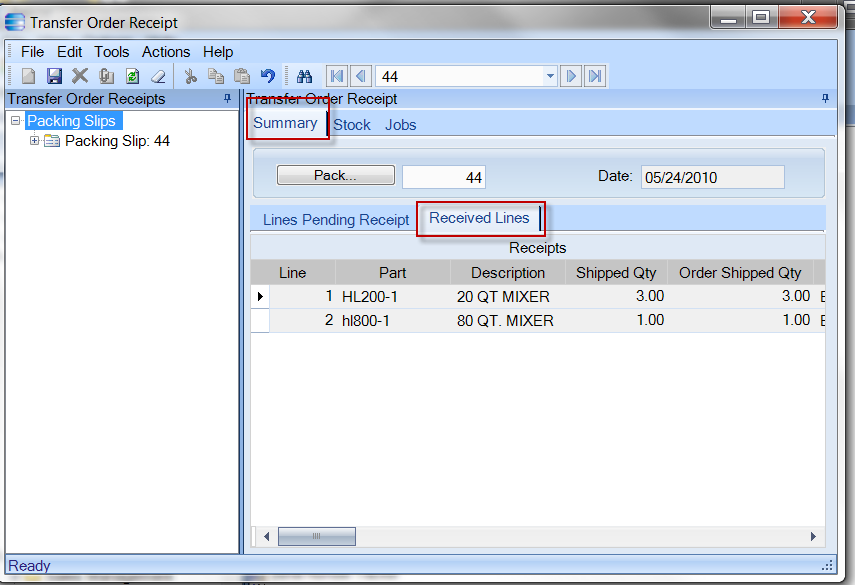 Click on Summary tabClick on Received Lines tabParts received will be listed.Click Save button